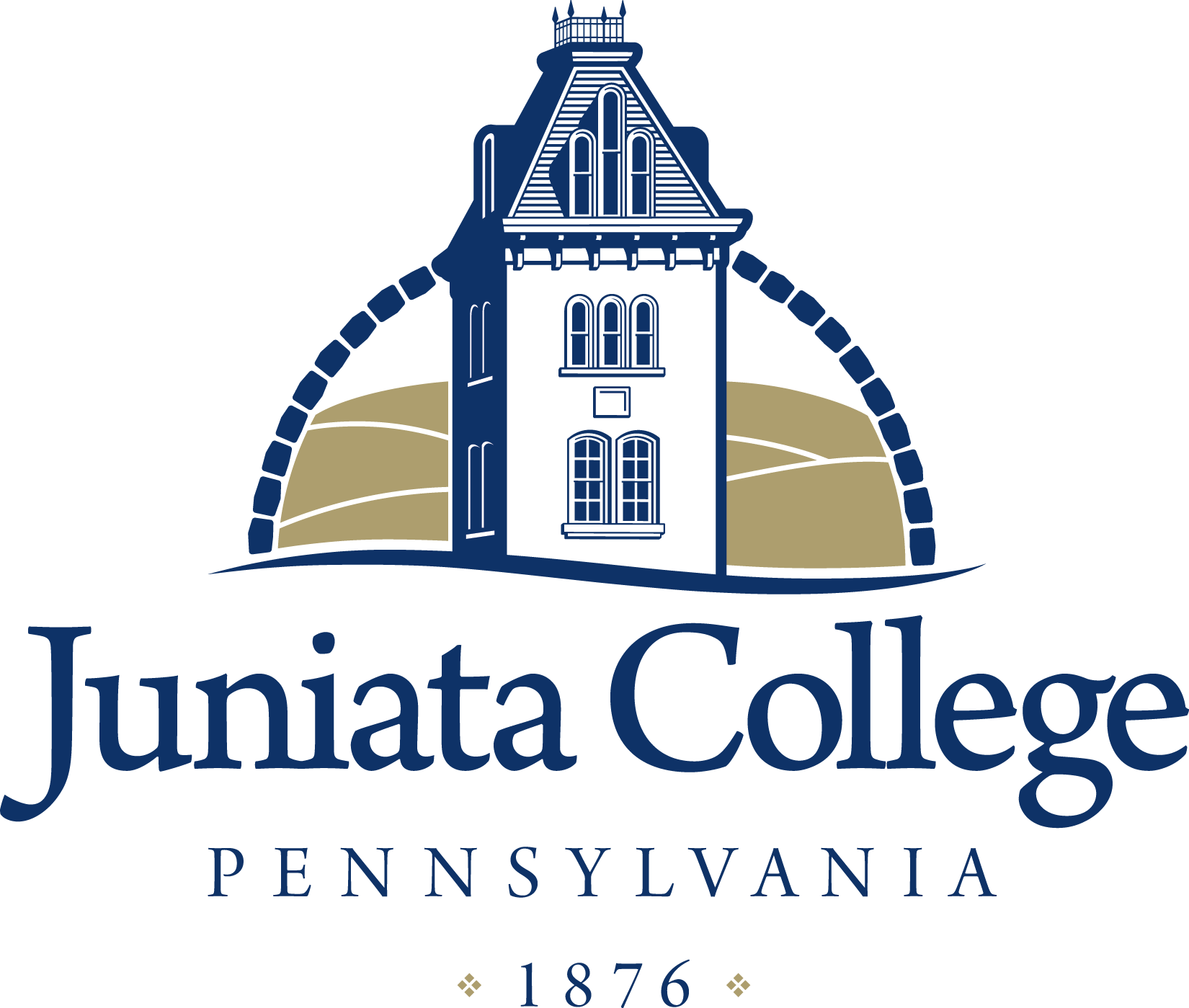 PLEDGE FORMGifts to the Juniata Scholarship Fund (JSF) are critical to the success of the College, providing need-based scholarships for deserving students. You are responding to a campaign that contains opportunities to make restricted gifts in addition to gifts to the Juniata Scholarship Fund. However, if you are able to make only one gift to the College, you are encouraged to make that gift to the Juniata Scholarship Fund.In support of Juniata College and its educational mission, I/we pledge our support and commitment with a personal contribution as follows:$ 		 Amount of pledge to be provided for the Juniata Scholarship Fund$ 		 Amount of pledge to be provided for the following restricted purpose:I anticipate additional funds will be available to Juniata through my matching gift company as follows: (These amounts are not included in the above pledge amounts.)$ 		 Amount of matching gift to be provided for the Juniata Scholarship Fund$ 		 Amount of pledge to be provided for the restricted purpose previously statedPledge payments may be made over the course of one to five years. Please use the following grid to outline your intended payment schedule. The College will mail reminders according to the scheduled dates.Signature: 							 Please make checks payable to Juniata College.Printed Name: 						Signature: 						Printed Name: 						Date: 							DateAmount forJSFMatch forJSFAmount for Restricted UseMatch for Restricted Use1st Payment2nd Payment3rd Payment4th Payment5th Payment